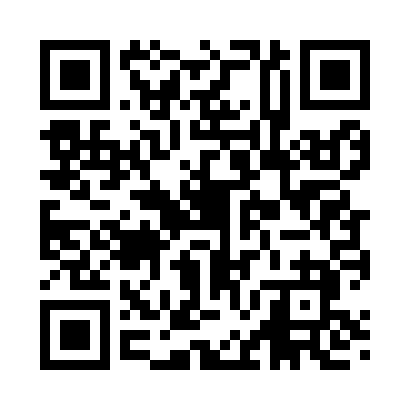 Prayer times for Alhambra, California, USAMon 1 Apr 2024 - Tue 30 Apr 2024High Latitude Method: Angle Based RulePrayer Calculation Method: Islamic Society of North AmericaAsar Calculation Method: ShafiPrayer times provided by https://www.salahtimes.comDateDayFajrSunriseDhuhrAsrMaghribIsha1Mon5:296:3912:564:307:148:242Tue5:286:3812:564:307:158:253Wed5:266:3612:564:307:158:264Thu5:256:3512:554:307:168:275Fri5:236:3412:554:307:178:276Sat5:226:3212:554:307:188:287Sun5:206:3112:544:317:188:298Mon5:196:3012:544:317:198:309Tue5:176:2812:544:317:208:3110Wed5:166:2712:544:317:218:3211Thu5:146:2612:534:317:218:3312Fri5:136:2412:534:317:228:3413Sat5:126:2312:534:317:238:3514Sun5:106:2212:534:317:248:3615Mon5:096:2112:524:317:258:3716Tue5:076:1912:524:317:258:3817Wed5:066:1812:524:327:268:3918Thu5:046:1712:524:327:278:4019Fri5:036:1612:514:327:288:4120Sat5:026:1512:514:327:288:4221Sun5:006:1312:514:327:298:4322Mon4:596:1212:514:327:308:4423Tue4:576:1112:514:327:318:4524Wed4:566:1012:514:327:328:4625Thu4:556:0912:504:327:328:4726Fri4:536:0812:504:327:338:4827Sat4:526:0712:504:327:348:4928Sun4:516:0612:504:327:358:5029Mon4:506:0512:504:327:358:5130Tue4:486:0412:504:327:368:52